Работа включает в себя контроль уровня обученности по 3-м учебным предметам (русский язык, математика профильного уровня, обществознание), которые изучаются на углубленном уровне в 10 классе по данного профиля.Время, отведенное на выполнение заданий – 2,25 часа (135 минут).Ответы ко всем заданиям нужно записывать в самой работе.При выполнении заданий можно пользоваться черновиком, но записи в нем не учитываются.Желаем успеха!АРХИТЕКТУРНЫЙ ПРОФИЛЬБЛОК (РУССКИЙ ЯЗЫК)Задание 1. Укажите верную морфологическую характеристику слова СВЯЗАНО в предложении 6.(1)... (2)Оказалось, что его радиоизлучение можно разделить на два вида: радиоизлучение, когда Солнце спокойно, и радиоизлучение, когда Солнце активно. (3)При повышении солнечной активности наблюдаются многочисленные кратковременные радиовсплески. (4)В это время интенсивность радиоизлучения возрастает в миллионы раз там, где на Солнце происходят выбросы плазмы. (5)... наблюдаются вспышки и протуберанцы. (6)Их появление связано с возникновением мощных переменных магнитных полей.1) наречие2) деепричастие3) причастие4) имя прилагательноеЗадание 2. Укажите слово с буквой   а.1) пшеница  прор…сла2) дог…ревшая лучина           3) к…сательная линия4) прик…снуться к волосам5) непрох…димая рощаЗадание 3. Укажите ряд слов с приставкой пре-.1) пр...поднесение, пр...быль3) пр…страстие, пр…ступник 4) пр...права, пр...следовать  5) пр...крытие, пр...небрежение 6) пр...данность, пр...зренныйЗадание 4. Укажите, в  каких словах нужно поставить ь1) приятная РЕЧ…2) падал с ПЛЕЧ…3) крутой ПОД…ЁМ4) громко СМЕЁШ…СЯ5) куриный БУЛ…ОНЗадание 5. В каком ряду во всех словах пишется одна буква н 1) утомлё…ый, насыще…ый2) имени…ы, гости…ая3) родстве…ик, ю…ый4) охра…ик, поляр…ик5) тушё…ка, сгущё…каЗадание 6. В каких предложениях в выделенных словах нужно вставить букву е1) Под высокими елями ВИД…ШЬ белые цветы кислицы.2) Стало плохо видно из-за СТЕЛ…ЩЕГОСЯ по земле дыма.3) ПАХН…Т дубовой листвой, цветами.4) ВЕ…ЩИЙ с юга ветер приносил полынный запах.5) Окно, ЗАВЕШ…ННОЕ толстым ковром, не давало света.Задание 7. Укажите, в каком(их) предложении(ях) НЕ со словом пишется слитно1) (НЕ) нужно плохо говорить об окружающих.2) Это было отнюдь (НЕ) простое решение.3) Полы ещё (НЕ) покрашены.4) Это был (НЕ) лепый поступок.5) Какие только мысли (НЕ) одолевали меня!Задание 8. Укажите, в каких предложениях слова пишутся слитно1)Был он невысок, в ТО (ЖЕ) время поджар, мускулист.2)Прибывшие ТАК (ЖЕ) расположились у костра.3)(В) ПРОДОЛЖЕНИЕ нескольких дней еще будет осыпаться листва.4)(С) НАЧАЛА они долго продвигались по равнине.5)Все так же (В) ГЛУБЬ ведет тропинка, что вьется сквозь игристый снег.Задание 9. Укажите грамматически правильное продолжение предложения.Исполняя эту пьесу,1) было чувство радости.2) я старался передать свое настроение. 3) должен учитываться авторский замысел.4) зал хорошо слушал пианиста.Задание 10. В каком предложении тире не ставится. 1) Жить – Родине служить.2) Пятью восемь – сорок.3) Хорошо учиться – вот наша задача.4) Я – ученик одиннадцатого класса.5) Наша задача – оберегать Родину.Задание 11. Укажите простые осложнённые предложения:1)Жёлтые, красные листья по ветру вьются, летят.2)Ему бы бродить над Окою в берёзовом том сентябре.3)Слово вещее не ложно, и свет с востока засиял.4)Я знаю шорох и звон колосьев, зреющих во сне.5)Моя душа, наверно, с детских лет чудес искала.Задание 12. Укажите цифры, на месте которых в предложениях должны стоять запятыеГлухая ночь сгущает краски (1) и поневоле страшно нам.Волны еще бушевали (2) и черный корабль лежал на боку тяжкой громадой.Я остался сидеть у костра (3) и внимательно прислушивался к удаляющимся шагам.Сердито бился дождь в окно (4) и ветер дул, печально воя.Надо человеку (5) и знать (6) и любить (7) и беречь свою землю.Задание 13. Какие из перечисленных утверждений являются верными? Укажите номера ответов.1. Предложение 4 поясняет мысль, высказанную автором в предложении 3.2. В предложениях 6-7 содержится описание.3. В предложениях 12-14 представлено повествование.4. В предложениях 18-19 содержится повествование.5. Предложение 25 подтверждает выраженную в предложении 24 мысль.1. (3)Трудно даже сказать — пожар ли это. (4)Это что-то большее.2. (6)Багровое клубящееся небо, чёрный, точно выпиленный лобзиком силуэт горящего города. (7)Чёрное и красное.3. (12)Пламени почти не видно, только в одном месте, ниже по течению, короткие прыгающие языки. (13)И против нас измятые, точно бумажные цилиндры нефтебаков, опавшие, раздавленные газом. (14)И из них пламя — могучие протуберанцы отрываются и теряются в тяжёлых клубящихся фантастических облаках свинцово-красного дыма.4. (18)Но страшнее всего было громадное, на двух средних страницах, до дрожи мрачное изображение горящего от немецких бомбардировок Лувена. (19)Тут были и пламя, и клубы дыма, похожие на вату, и бегущие люди, и разрушенные дома, и прожекторы в зловещем небе.5. (24)Я до сих пор помню в ней каждую деталь, каждый завиток клубящегося дыма, и мне вдруг становится совершенно ясно, как бессильно, беспомощно искусство. (25)Никакими клубами дыма, никакими лижущими небо языками пламени и зловещими отсветами не передашь того ощущения, которое испытываю я сейчас, сидя на берегу перед горящим Сталинградом.Задание 14. Определите стиль речи текста1.На белом фоне березняка, весь освещённый солнцем, стоял лесной гигант. 2.Как он был хорош! 3.Длинная горбоносая морда была высоко поднята. 4.Огромные рога напоминали вывороченные корни дерева. 5. Сам тяжёлый, грузный, а ноги тонкие, стройные, словно у скакового коня. (Ю.Яковлев.)_________________________________________________________________________Задание 15. Определите, какое средство языковой выразительности употреблено в предложении:Вся комната янтарным блеском озарена…1)метафора2)сравнение3)эпитет4) гиперболаБЛОК 2 (Математика профильный уровень)Задание 1. Найдите значение выражения  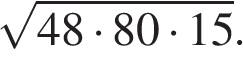 Задание 2. Решите систему уравнений  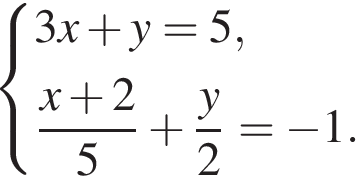 Задание 3. Поезд, двигаясь равномерно со скоростью 141 км/ч, проезжает мимо идущего в том же направлении параллельно путям со скоростью 6 км/ч пешехода за 8 секунд. Найдите длину поезда в метрах.Ответ: _____Задание 4. Найдите боковую сторону AB трапеции ABCD, если углы ABC и BCD равны соответственно 45° и 150°, а CD = 32.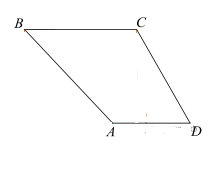 Ответ: _____Задание 5. Прямая, параллельная стороне AC треугольника ABC, пересекает стороны AB и BC в точках M и N соответственно. Найдите BN, если MN = 12, AC = 42, NC = 25.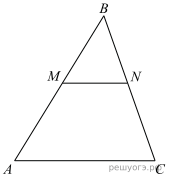 Ответ: _____Задание 6. Решите уравнение: x3- 4x2 +x+6 =0Ответ: _____БЛОК (ОБЩЕСТВОЗНАНИЕ)1. Установите истинность или ложность суждения. Обозначьте «да» истинные суждения; «нет» – ложные суждения. 1.1. В современном мире не существует авторитарных политических режимов. 1.2. Штандарт Президента Российской Федерации является официальным государственным символом Российской Федерации. 1.3. Сравнительным преимуществом в экономике называется способность производить товар с меньшими альтернативными издержками. 1.4. Все социальные группы обладают признаком единства пространства и времени. 1.5. Одна из составляющих монетарной политики – эмиссия новых денег.Максимум за задание – 5 баллов.Ответ:__________________________________________________________2. Предложите минимальное по объёму обобщающее понятие, вбирающее в себя все нижеперечисленные. Вера в животное – покровителя рода, наделение различных предметов магическими свойствами, одушевление сил природы. Максимум за задание – 5 баллов.Ответ:__________________________________________________________3. Решите правовую задачу. 17-летний Миша, работавший в фирме «Важные дела», заленился и решил не пойти на работу. Своему начальнику он отправил СМС-уведомление. Начальник Ярослав Никитич решил уволить Мишу из-за прогула, на что Миша ответил, что для прогула нужно пропустить более 4 часов работы. «Мой рабочий день составляет всего 3 часа, – сказал Миша, – поэтому меня нельзя уволить». Ярослав Никитич не послушал Мишу и подписал приказ о его увольнении. Прав ли Миша? Правомерно ли поступил Ярослав Никитич? Свои ответы обоснуйте. Максимум за задание – 6 баллов.__________________________________________________________________________________________________________________________________________________________________________________________________________________________________________________________________________________________________________________________________________________________________________________4. Решите экономическую задачу.Одной из причин промышленного переворота в Великобритании Роберт Аллен называет высокий уровень зарплат. Как могут быть связаны высокий уровень зарплат в стране и научные открытия? Максимум за задание – 4 балла в зависимости от полноты рассужденияОтвет:______________________________________________________________________________________________________________________________________________________________________________________________________________________________________________________________________________________________________________________________________________________________________________________________________________________________________________________5. Выберите в приведённом списке верные суждения о видах банков и банковской деятельности и запишите цифры, под которыми они указаны.1.По типу собственности банки делятся на государственные и частные.2.К функциям Центрального банка относится обеспечение эффективного и бесперебойного функционирования платёжной системы.3.Центральный банк осуществляет кредитование предприятий и населения.4.Коммерческие банки самостоятельно устанавливают норму обязательных резервов.5. Коммерческим банкам принадлежит ведущая роль в привлечении свободных денежных средств всех экономических агентов – населения, предприятий и государства.Ответ:__________ФИОШколаКласс